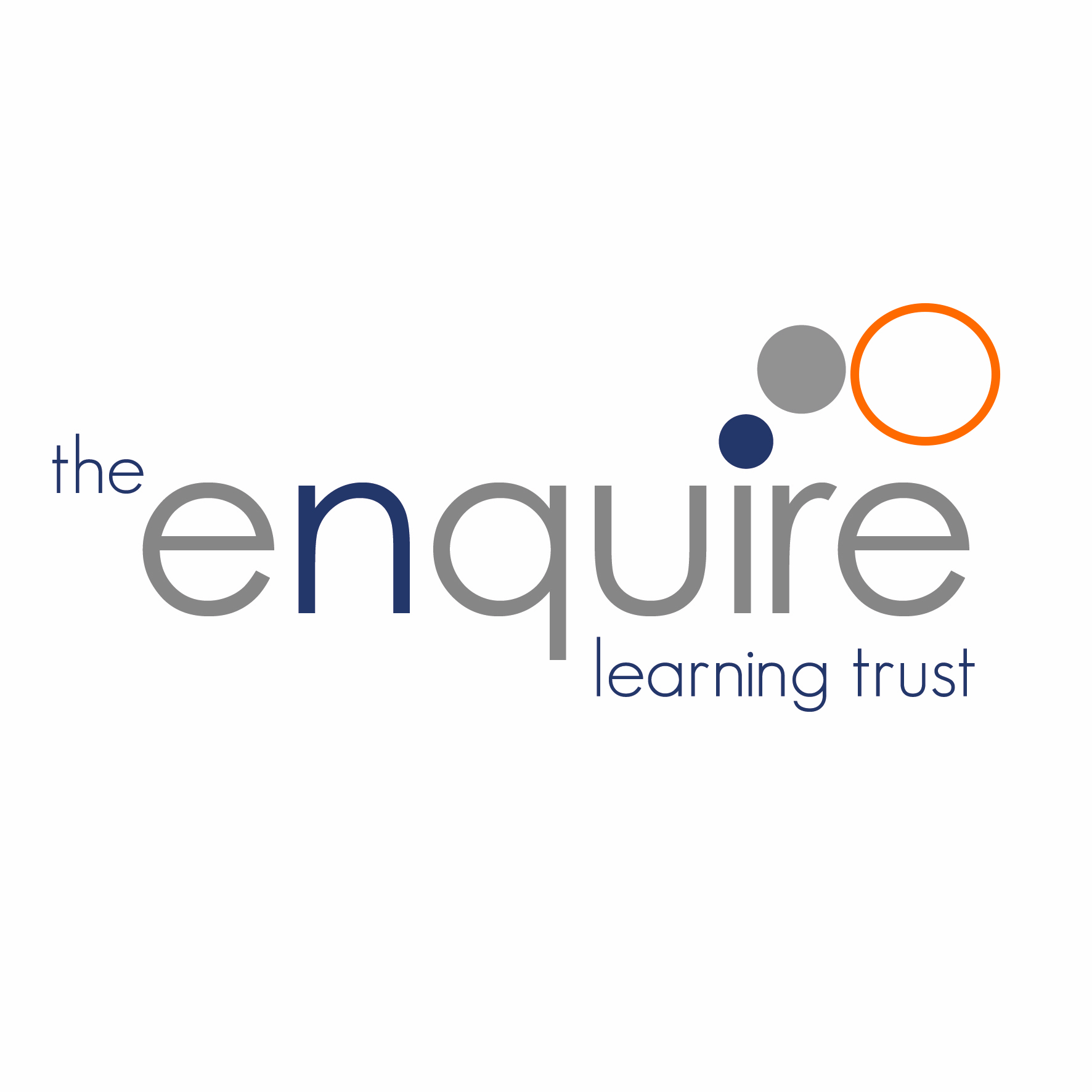 Contents  Version History1. Aims This policy aims to:Explain how to apply for a place at the schoolSet out the school’s arrangements for allocating places to the pupils who applyExplain how to appeal against a decision not to offer your child a place2. Legislation and statutory requirementsThis policy is based on the following advice from the Department for Education (DfE):School Admissions CodeSchool Admission Appeals CodeAs an academy, the school is required by its funding agreement to comply with these codes, and with the law relating to admissions as set out in the School Standards and Framework Act 1998.This policy complies with our funding agreements and Articles of Association.3. DefinitionsThe normal admissions round is the period during which parents can apply for state-funded school places at the school’s normal point of entry, using the common application form provided by their home local authority. A ‘looked after child’ or a child who was previously looked after but immediately after being looked after became subject to an adoption, child arrangements, or special guardianship order including those who appear (to the admissions authority) to have been in state care outside of England and ceased to be in state care as a result of being adopted. A looked after child is a child who is (a) in the care of a local authority, or (b) being provided with accommodation by a local authority in the exercise of their social services functions (see the definition in Section 22 (1) of the Children Act 1989) .                                                                                                      A child reaches compulsory school age on the prescribed day following his or her fifth birthday (or on his or her fifth birthday if it falls on a prescribed day). The prescribed days are 31 December, 31 March and 31 August.Rules for siblingsIncluded in this factor are step siblings and half siblings living at the same address and who will be attending the academy at the expected time of admission. Rules for ResidenceBy home we mean the address where the child lives for the majority of the school term time with a parent who has parental responsibility as defined in the Children Act 1989. Or any child in the household where an adult in the household is defined as a parent for the purposes of Section 576 of the Education Act 1996. This could include a person who is not a parent but who has responsibility for her or him. It could include a child’s guardians but will not usually include other relatives such as grandparents, aunts, uncles etc. unless they have all the rights, duties, powers and responsibilities and authority, which by law a parent of a child has in relation to the child and their property. Where your child lives normally during the school week with more than one parent at different addresses, the home address for the purposes of school admissions will be the one where the child spends the majority of term time. If you can show that your child spends an equal amount of time at both addresses during school term time, you can choose which address to use on the application. If you have more than one home, we will take as the home address the address where you and your child normally live for the majority of the school term time.Children of staff at the AcademyEither:

a) where the member of staff has been employed at the school for two or more years at the time at which the application for admission to the school is made, or;
b) where the member of staff is recruited to fill a vacant post for which there is a demonstrable skill shortage.DistanceFor all Tameside Academies distance will be measured as a straight line from the child’s home address, using the address point assigned by the National Land and Property Gazetteer, to the main gate to the school property.  Measurements will be made using the local authority’s school admissions data mapping software, which uses a Geographical Information System based on Ordnance Survey.  For all Lincolnshire academies distance will be measured as a straight line calculated electronically to three figures after the decimal point by Lincolnshire County Council school admissions team from the Post Office address of the home to the Post Office address point of the school. For all North East Lincolnshire, North Yorkshire, Middlesbrough and Stockton On Tees academies distance will be measure by a straight line from the from door of the child’s home address (including flats) to the main entrance of the academy, using the local authorities computerised measuring system, with those living closer to the academy receiving the higher priority. For all Hull County Council academies distance will be measured by the shortest available safe route for pedestrians along footpaths, using footpaths alongside roads marked on the current street map of the City. Front entrance of home property (residence) to main entrance of school site is used. The Authority will use Routefinder, a computer mapping system, to make measurements.4. How to applyFor applications in the normal admissions round you should use the application form provided by your home local authority (regardless of which local authority the schools are in). This maybe an electronic form. You can use this form to express your preference for a minimum of 3 state-funded schools (6 choices in Tameside Local Authority), in rank order. You will receive an offer for a school place directly from your local authority.Please note, pupils already attending our nursery will not transfer automatically into the main school. A separate application must be made for a place in reception.5. Requests for admission outside the normal age groupParents are entitled to request a place for their child outside of their normal age group. Parents may request that their child is admitted to a year group outside their normal age range, for instance where the child is gifted or talented or where a child has suffered from particular social or medical issues impacting on his or her schooling.   Decisions on requests for admission outside the normal age group will be made on the basis of the circumstances of each case and in the best interests of the child concerned. In accordance with the School Admissions Code, this will include taking account of:Parents’ viewsInformation about the child’s academic, social and emotional developmentWhere relevant, their medical history and the views of a medical professionalWhether they have previously been educated out of their normal age groupWhether they may naturally have fallen into a lower age group if it were not for being born prematurelyThe headteacher’s viewsWherever possible, requests for admission outside a child’s normal age group will be processed as part of the main admissions round. They will be considered on the basis of the admission arrangements laid out in this policy, including the oversubscription criteria listed in section 6. Applications will not be treated as a lower priority if parents have made a request for a child to be admitted outside the normal age group.Parents will always be informed of the reasons for any decision on the year group a child should be admitted to. Parents do not have a right to appeal if they are offered a place at the school but it is not in their preferred age group.6. Children of UK service personnel and crown servantsFor families of UK service personnel with a confirmed posting to the area, or crown servants returning to live in the area from overseas, the Trustees will: Process an application in advance of the family arriving in the area provided it is accompanied by an official letter that declares a relocation date and a Unit postal address, intended address or quartering area address to use when considering the application against the school's oversubscription criteria. Accept a Unit postal address or quartering area address for admissions purposes for a service child where the parent requests thisThe Trustees will not refuse a service child a place solely because the family does not have an intended address or does not yet live in the area. For late coordinated applications and mid year applications supported by the appropriate military documentation, we will  aim to remove any disadvantage to UK service personnel (UK Armed Forces).  The Trustees will consider whether:An application from that address would normally succeed in an oversubscribed year.There is any child on the waiting list with higher priority under the oversubscription criteria.The prejucide from admitting an extra child would be excessive.The Trustees have discretion to admit above the admission number in these circumstances if they wish, but are not obliged to do so.  If a place is refused, you will be informed of your right of appeal.7. Allocation of places7.1 Admission number7.2 Oversubscription criteriaAll children whose Education, Health and Care (EHC) Plan names the school will be admitted before any other places are allocated.If the school is not oversubscribed, all applicants will be offered a place. In the event that the school receives more applications than the number of places it has available, places will be given to those children who meet any of the criteria set out below, in order until all places are filled. A ‘looked after child’ or a child who was previously looked after but immediately after being looked after became subject to an adoption, child arrangements, or special guardianship order including those who appear (to the admissions authority) to have been in state care outside of England and ceased to be in state care as a result of being adopted. A looked after child is a child who is (a) in the care of a local authority, or (b) being provided with accommodation by a local authority in the exercise of their social services functions (see the definition in Section 22 (1) of the Children Act 1989) .                                                                                                      Priority will next be given to children with siblings at the school. Siblings include step siblings, foster siblings, adopted siblings and other children living permanently at the same address. Priority will not be given to children with siblings who are former pupils of the school.Pupils whose main residence is within the catchment area.  Parents can view each academy catchment area through their local authority website.  NB; criterion 3 is not applicable in full to Lincolnshire or Tameside academies because they do not have catchment areas.Priority will next be given to children of staff at the academy, in either of the following circumstances:

a) The member of staff has been employed at the school for two or more years at the time at which the application for admission to the school is made, or
b) The member of staff is recruited to fill a vacant post for which there is a demonstrable skill shortageDistance For all Tameside Academies distance will be measured as a straight line from the child’s home address, using the address point assigned by the National Land and Property Gazetteer, to the main gate to the school property.  Measurements will be made using the local authority’s school admissions data mapping software, which uses a Geographical Information System based on Ordnance Survey.  For all Lincolnshire academies distance will be measured as a straight line calculated electronically to three figures after the decimal point by Lincolnshire County Council school admissions team from the Post Office address of the home to the Post Office address point of the school. For all North East Lincolnshire, North Yorkshire, Middlesbrough and Stockton On Tees academies distance will be measure by a straight line from the from door of the child’s home address (including flats) to the main entrance of the academy, using the local authorities computerized measuring system, with those living closer to the academy receiving the higher priority. For all Hull County Council academies distance will be measured by the shortest available safe route for pedestrians along footpaths, using footpaths alongside roads marked on the current street map of the City. Front entrance of home property (residence) to main entrance of school site is used. The Authority will use Routefinder, a computer mapping system, to make measurements.The Enquire Learning Trust and its academies work within all Local Authority Fair Access Protocols.7.3 Tie breakIn the case of 2 or more applications that cannot be separated by the oversubscription criteria outlined above, the school will use the distance between the school and a child’s home as a tie breaker to decide between applicants. Priority will be given to children who live closest to the school. Distance will be measured as outlined above in criterion 5. A child’s home address will be considered to be where he/she is resident for the majority of nights in a normal school week. Where the distance between 2 children’s homes and the school is the same, random allocation will be used to decide between them. This process will be independently verified. 8. In-year admissionsYou can apply for a place for your child at any time outside the normal admissions round. As is the case in the normal admissions round, all children whose EHC plan names the school will be admitted. Likewise, if there are spaces available in the year group you are applying for, your child will always be offered a place. If there are no spaces available at the time of your application, your child’s name will be added to a waiting list for the relevant year group. When a space becomes available it will be filled by one of the pupils on the waiting list in accordance with the oversubscription criteria listed in section 6.2 of this policy. Priority will not be given to children on the basis that they have been on the waiting list the longest.Applications for in-year admissions should be sent to your local authority as listed in section 4 of this policy. 9. Deferred entry or admission below compulsory school age.Where a place has been offered and accepted:Your child is entitled to a full-time place in the September following their fourth birthday;You can defer the date your child is admitted to the school until later in the school year, but not beyond the point at which they reach compulsory school age and not beyond the beginning of the final term of the school year for which it was made;Parents can also request that their child may attend part-time until later in the school year until the child reaches compulsory school age.10. Waiting ListA waiting list will be kept at each academy until the 31st December of each school year of admission.  Each child will be added to the list and ranked in line with the oversubscription criteria.  Priority will not be given to children based on the date of their application or when their name was added to the list. Looked after children, previously looked after children, and those allocated a place at the school in accordance with a Fair Access Protocol, must take precedence over those on a waiting list. 11. AppealsIf your child’s application for a place at the school is unsuccessful, you will be informed why admission was refused and given information about the process for hearing appeals. If you wish to appeal, you must set out the grounds for your appeal in writing and send it to the following address:admissions@eltacademy.orgor 18 Appleton CourtWakefieldWF2 7ARYou can find details of school appeals timetables on Local Authority websites. Contents2Version History31.Aims42.Legislation and statutory requirements43.Definitions44.How to apply65.Requests for admission outside the normal age group66.Children of UK Service personnel and crown servants77.7.1 Allocation of places7.2 Oversubscription criteria7.3 Tie Break78108.In-year admissions109.Deferred entry or admission below compulsory school age1010.Waiting List1011.Appeals11Date Author Version Comment  7/11/19Sara Gartshore V2Consultation on Buckingham PANNov 2019Sara Gartshore V3References to SEN statements removed and updated with EHCP reference. Jan 2020Sara Gartshore V4Updates as per LA advice on:LAC outside England – page 7Correct definition  re staff at academy – page 4Deferred entry or below compulsory school age – page 9 Sept 2020 Liz Thompson V5MRPA and Hardwick Green – change to PANNov 2020Liz Thompson V6Waiting List description addedJuly 2021Liz Thompson V7Update and review in line with the new School Admissions Code 2021December 2021Liz ThompsonNew Admission Policy 2023Reduction in PAN at SouthcoatesNorth Yorkshire North Yorkshire Roseberry Primary Academy30*PAN is 30 for EYFS plus an additional  21 from Y3Stokesley Primary Academy45East Whitby Primary Academy45Stakesby Primary Academy30Stockton on Tees Stockton on Tees Hardwick Green Primary Academy30Yarm Primary60Harrow Gate Primary Academy60Middlesbrough Middlesbrough Rose Wood Primary Academy50Easterside Primary Academy45Hull CouncilHull CouncilBuckingham Primary Academy30Southcoates Primary Academy45North East Lincolnshire North East Lincolnshire Eastfield Primary Academy30Middlethorpe Primary Academy30Laceby Acres Primary Academy30Humberston Cloverfields Primary Academy45Elliston Primary Academy 45Welholme Primary Academy 90Enfield Primary Academy30 – amended in year with agreement from LASpringfield Primary Academy45Lincolnshire Lincolnshire Keelby Primary Academy 30TamesideTamesideManchester Road Primary 60Linden Road Primary Academy30Moorside Primary Academy60Godley Primary Academy30Flowery Field Primary School90Oakfield Primary Academy30Dowson Primary Academy60Bradley Green Primary Academy30Endeavour Primary Academy 45